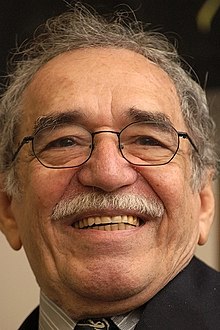 “In his long literary career, he penned over 25 books, transporting readers into a world of magical realism where they find themselves in the lush, humid tropics – moldering into solitude or being slowly consumed by the throes of passion,” Google says in its blog.Garcia Marquez was known for his capacity to create vast, minutely woven plots and brief, tightly knit narratives in the fashion of his two North American models, William Faulkner and Ernest Hemingway. The easy flow of even the most intricate of his stories has been compared to that of Miguel de Cervantes, as have his irony and overall humour. Garcia Marquez’s novelistic world is mostly that of provincial Colombia, where medieval and modern practices and beliefs clash both comically and tragically. With Jorge Luis Borges, García Márquez is the best-known Latin American writer in history. In addition to his masterly approach to the novel, he was a superb crafter of short stories and an accomplished journalist.The Nobel Prize in Literature 1982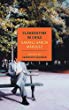 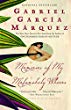 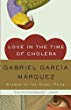 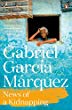 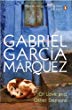 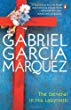 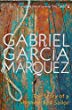 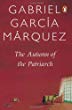 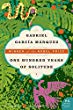 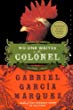 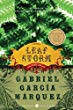 Links: -https://www.nobelprize.org/prizes/literature/1982/marquez/biographical/ https://openlibrary.org/authors/OL4586796A/Gabriel_Garcia_Ma%CC%81rquezhttps://en.wikipedia.org/wiki/Gabriel_Garc%C3%ADa_M%C3%A1rquez#Legacy Books by Gabriel Garcia Marquez     Compiled byLibraryIIT GandhinagarTitle: One Hundred Years of Solitude
Author: Marquez, Gabriel Garcia .,
Publisher: New York:: Harper Perennial Modern Classics,, 1967
Call No.: 863 MAR 
Acc. No.: 002097 & 007019Title: Love in the time of cholera
Author: Marquez, Gabriel Garcia,
Publisher: New Delhi: Penguin Books, 2007
Call No.: 863.64 MAR 
Acc. No.: 018085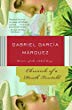 Title: Chronicle of a death foretold
Author: Marquez, Gabriel Garcia,
Publisher: New Delhi: Penguin Books, 2014
Call No.: 863 MAR 
Acc. No.: 018306Title: Memories of my melancholy whores
Author: Marquez, Gabriel Garcia
Publisher: New York:: Penguin Random House,, 2005
Call No.: 863.64 MAR 
Acc. No.: 025998Title: No one writes to the colonel
Author: Marquez, Gabriel Garcia
Publisher: London:: HarperCollins Publishers,, 2005
Call No.: 863.64 MAR 
Acc. No.: 025999Title: Of love and other demons
Author: Marquez, Gabriel Garcia
Publisher: Haryana:: Penguin Random House,, 1995
Call No.: 863.64 MAR 
Acc. No.: 026001Title: Autumn of the patriarch
Author: Marquez, Gabriel Garcia
Publisher: Haryana:: Penguin Random House,, 1995
Call No.: 863.64 MAR 
Acc. No.: 026003Title: General in his labyrinth
Author: Marquez, Gabriel Garcia
Publisher: Haryana:: Penguin Random House,, 1991
Call No.: 863.64 MAR 
Acc. No.: 026004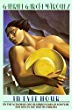 Title: In evil hour
Author: Marquez, Gabriel Garcia
Publisher: London:: HarperCollins,, 1979
Call No.: 863.64 MAR 
Acc. No.: 026122Title: Leaf storm and other stories
Author: Marquez, Gabriel Garcia
Publisher: London:: HarperCollins,, 1972
Call No.: 863.64 MAR 
Acc. No.: 026124Title: Story of a shipwrecked sailor
Author: Marquez, Gabriel Garcia
Publisher: London:: Penguin Books,, 1986
Call No.: 863 MAR 
Acc. No.: 026133Title: News of a kidnapping
Author: Marquez, Gabriel Garcia
Publisher: London:: Penguin Random House,, 1996
Call No.: 364.15409861 MAR 
Acc. No.: 026207Title: Clandestine in Chile: the adventures of Miguel Littin
Author: Marquez, Gabriel Garcia
Publisher: New York: New York Book Review, 1986
Call No.: 983.0646 MAR 
Acc. No.: 026377